„Was ihr dem Geringsten meiner 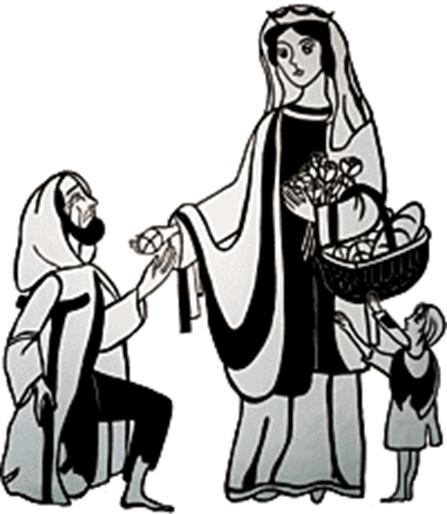 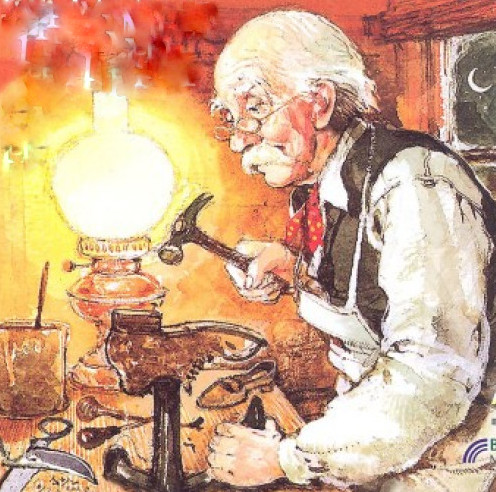 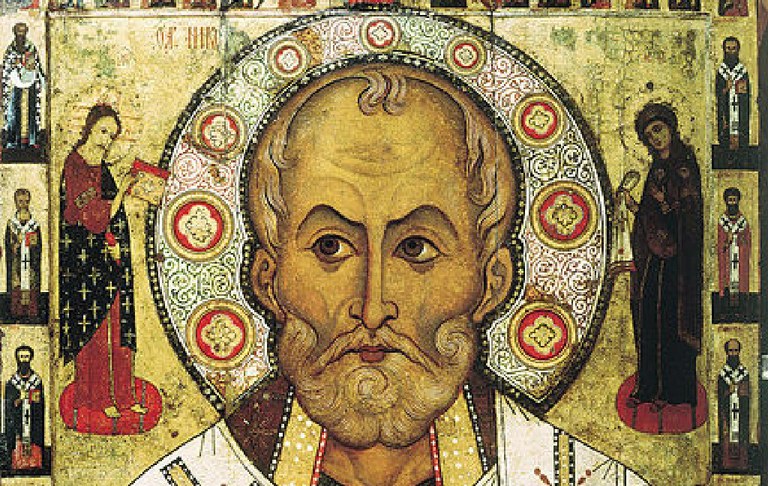 Brüder getan habt, 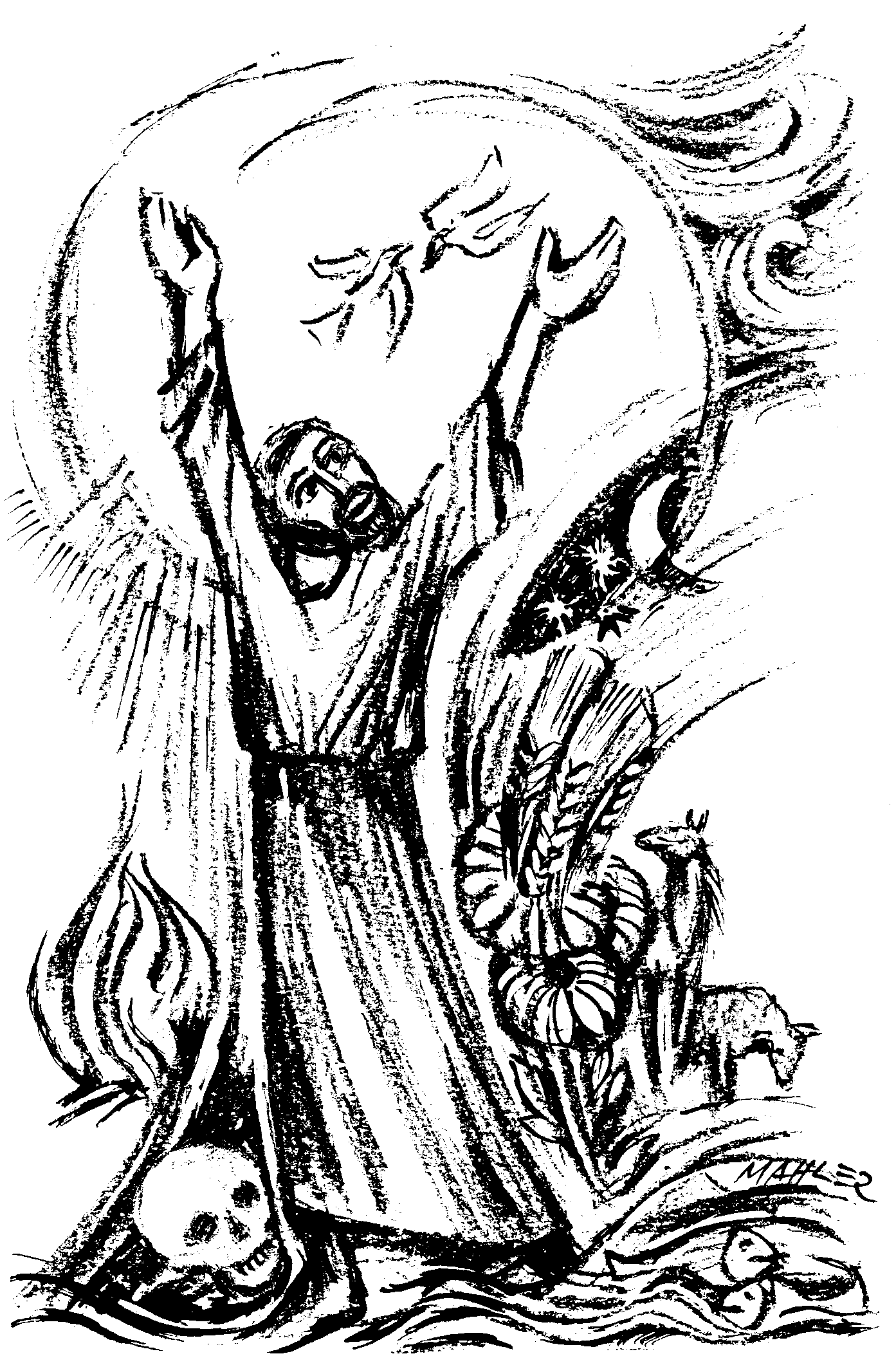 das habt ihr mir getan“